Lección 6: Compongamos y descompongamos 10 con fichas geométricasUsemos nuestras fichas geométricas para encontrar diferentes maneras de formar 10.6.1: La figura de DiegoDiego construyó una figura usando 10 fichas geométricas.
Él solo usó cuadrados y triángulos.¿Cuántas fichas en forma de cuadrado usó Diego?
¿Entonces cuántas fichas en forma de triángulo usó Diego?Expresión: _________________________________Section SummarySection SummaryEn esta sección, juntamos fichas geométricas para completar rompecabezas y armar figuras. Escribimos números para mostrar cuántas fichas geométricas usamos y averiguamos de cuáles fichas geométricas usamos más.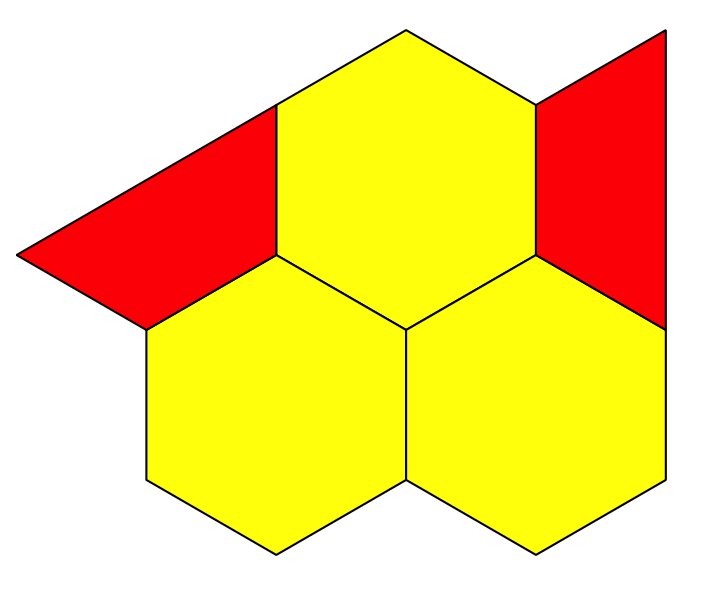 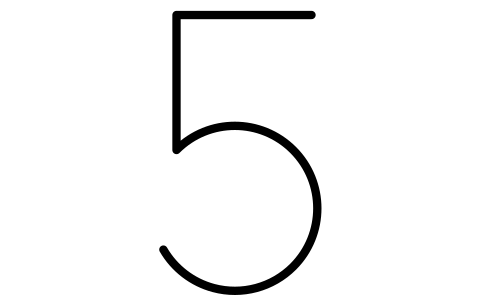 Hay más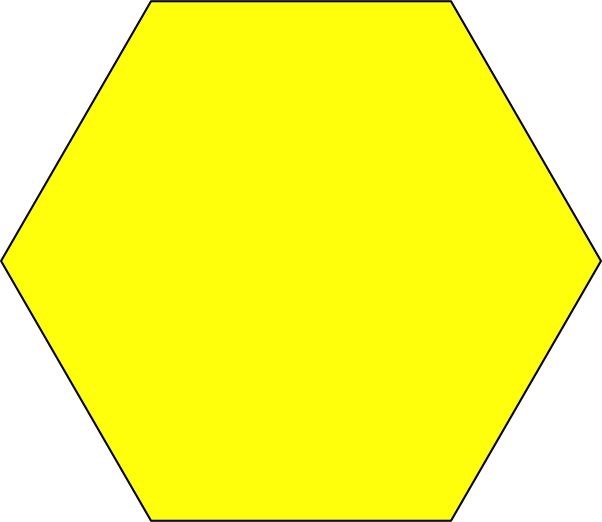   que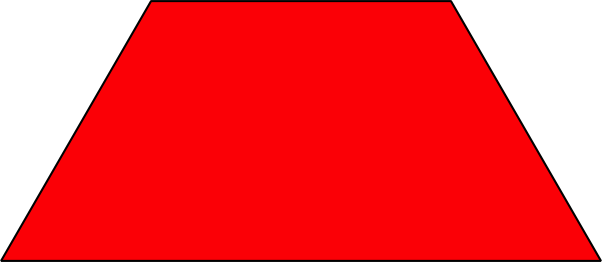 hexágonos amarillostrapecios rojos.Hay menos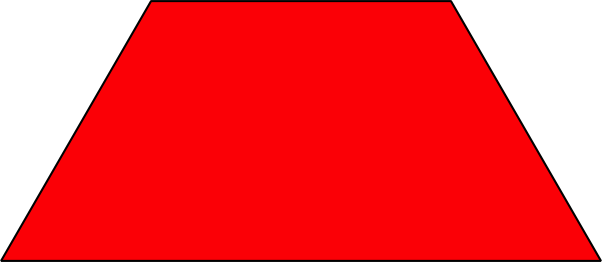   que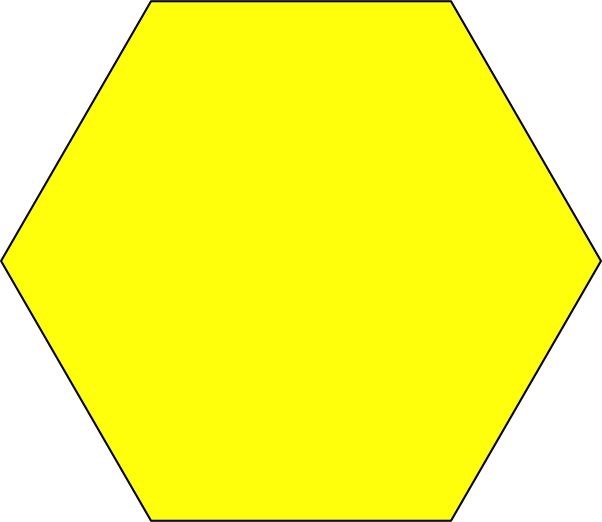 trapecios rojoshexágonos amarillos.Asociamos ecuaciones con figuras de fichas geométricas y con problemas-historia.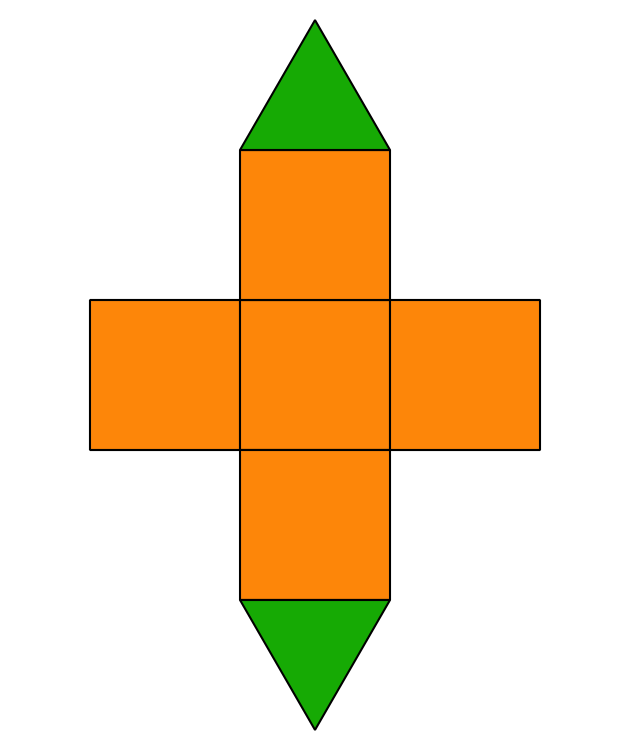 Kiran juntó 5 fichas geométricas para armar una figura.
Jada puso 2 fichas geométricas más en la figura de Kiran.¿Cuántas fichas geométricas hay en la figura de Kiran y Jada?Usamos diferentes tipos de fichas geométricas para mostrar distintas maneras de formar 10.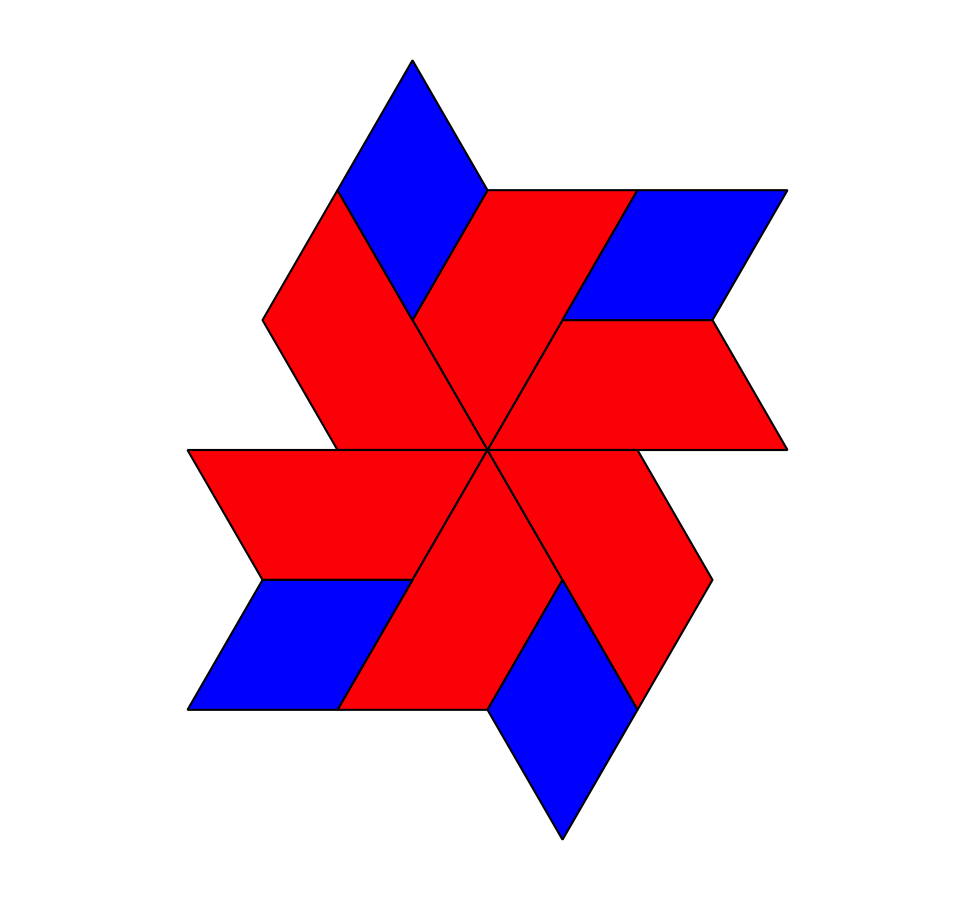 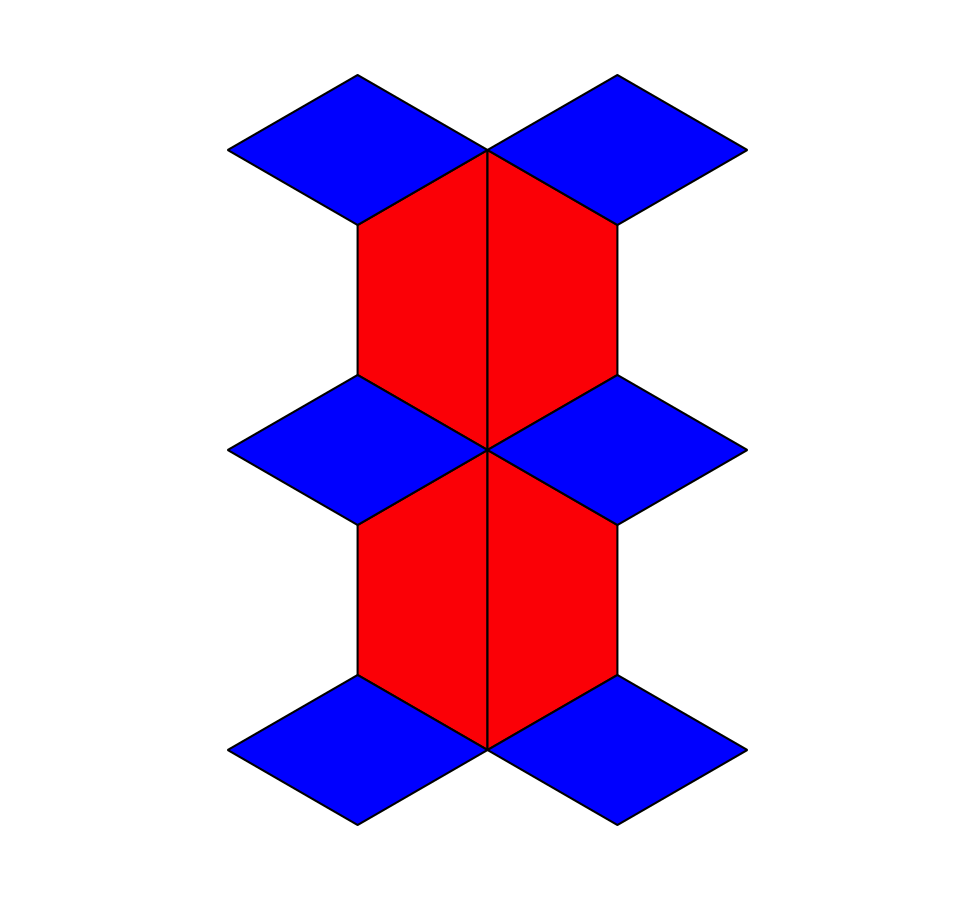 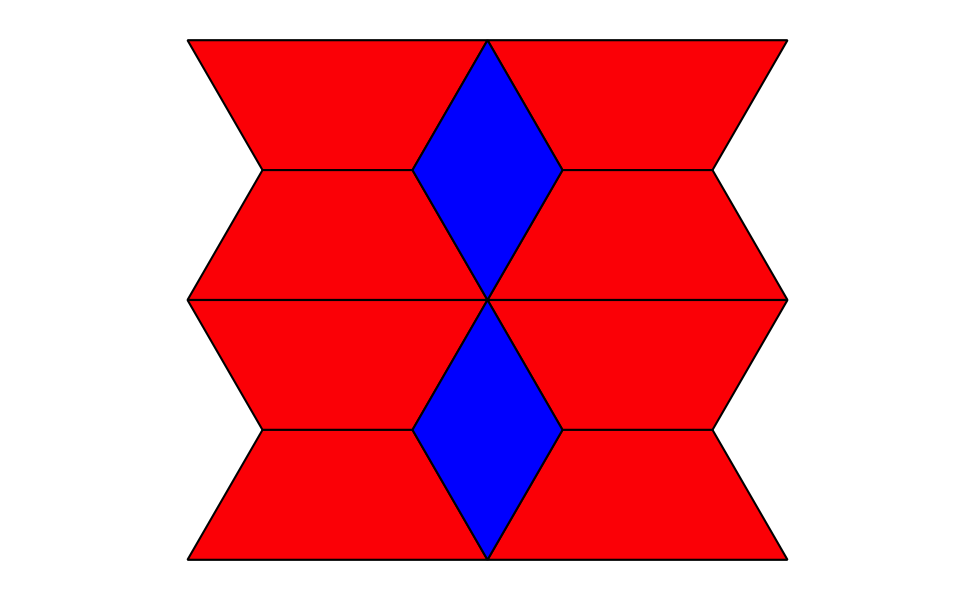 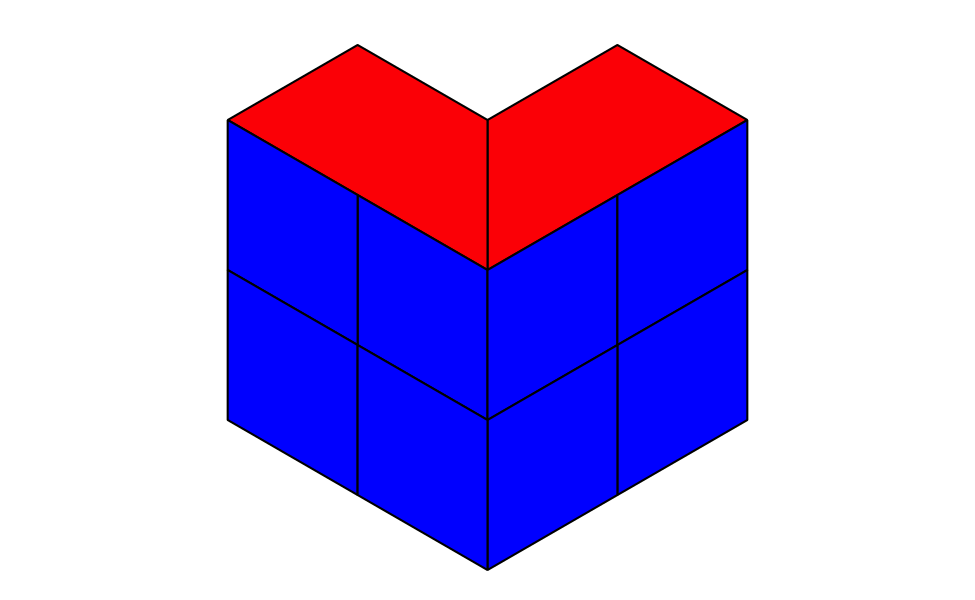 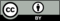 © CC BY 2021 Illustrative Mathematics®